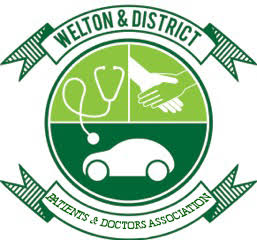 Welton & District Patients’ and Doctors’ Association Annual General Meeting to be held on Thursday 3rd November 2022 at 7:30 pm at Welton Health Centre. AGENDAMinutes of the last meeting (14/10/2021 via Zoom) - matters arisingChairman’s Report (DK)Treasurer's Report (JS)Events Activity Report (CJ/DK)Transport Coordination Report (JG)Health Centre Liaison Report (NP)Election of Officers:The current chairman, vice chairman and secretary are standing down consequently nominations are invited for the current vacant roles of:Chairperson - Vice Chairperson - SecretaryNominees should introduce themselves stating, why they want to take on the role & any relevant experience they consider appropriate. Should more than one person stand for the same executive role a vote will be held.All other elected “officers” & committee members have agreed to continue in their respective roles & they will be re-elected on bloc unless anyone objects.Treasurer -  Events Activity Co-ordinator - Transport Co-ordinator - Other members of Executive Committee7.    Any other businessDate and Time of Next meeting